1.
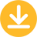 СОЦИАЛЬНО-ПСИХОЛОГИЧЕСКИЙ КЛИМАТ В ОРГАНИЗАЦИИ В СОВРЕМЕННЫХ УСЛОВИЯХ
Илларионов Ю.Н.
Аудит. 2022. № 3. С. 35-37.02.
ВЗАИМОСВЯЗЬ ТУРИСТИЧЕСКОГО И ФОНДОВОГО РЫНКА - ФАКТОР ЭКОНОМИЧЕСКОГО РОСТА РОССИИ
Воскресенский В.Ю.
Национальные интересы: приоритеты и безопасность. 2022. Т. 18. № 3 (408). С. 426-445.03.
УПРАВЛЕНИЕ ПЕРСОНАЛОМ: НАСТОЯЩЕЕ И БУДУЩЕЕ, СОВРЕМЕННАЯ КОНЦЕПЦИЯ
Илларионов Ю.Н.
Аудит. 2021. № 7. С. 39-40.04.
ЦЕЛЕПОЛАГАНИЕ: ПРОЦЕСС, МЕТОДЫ И УПРАВЛЕНИЕ В СОВРЕМЕННЫХ УСЛОВИЯХ
Илларионов Ю.Н.
Аудит. 2020. № 10. С. 34-35.05.
СУЩНОСТЬ, ЦЕЛИ ДЕЛОВОЙ КАРЬЕРЫ ПЕРСОНАЛА, ОСОБЕННОСТИ УПРАВЛЕНИЯ ЕЮ В СОВРЕМЕННЫХ УСЛОВИЯХ
Илларионов Ю.Н., Бойко В.Л.
Аудит. 2020. № 11. С. 33-34.06.
УСЛОВИЯ ФОРМИРОВАНИЯ УПРАВЛЕНЧЕСКИХ ВЗАИМООТНОШЕНИЙ
Илларионов Ю.Н.
Аудит. 2020. № 2. С. 27-29.17.
МАЯТНИКОВАЯ МИГРАЦИЯ И ЕЕ ХАРАКТЕРИСТИКА В СОВРЕМЕННЫХ РЫНОЧНЫХ УСЛОВИЯХ
Илларионов Ю.Н.
Аудит. 2020. № 8. С. 16-18.08.
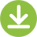 РОЛЬ ТАТАРСКИХ МЕДРЕСЕ В ЖИЗНИ И ТВОРЧЕСТВЕ ЗАКИРА ХАДИ (1863-1933)
Сафаров М.А.
Tatarica. 2020. № 2 (15). С. 81-92.09.
ЗУЛЕЙХА ПРОБУЖДАЕТ ИДЕНТИЧНОСТЬ: КАК ЗРИТЕЛЬСКИЕ СПОРЫ О СЕРИАЛЕ СТАНОВЯТСЯ "БОЯМИ ЗА ИСТОРИЮ"
Сафаров М.
Islamology. 2020. Т. 10. № 1. С. 105-114.010.
"ЕСЛИ ОТКРОЮТСЯ МЕЧЕТИ, ТО КТО ЖЕ ИХ БУДЕТ ПОСЕЩАТЬ?": РЕЛИГИОЗНАЯ ЖИЗНЬ КАСИМОВСКИХ ТАТАР В 1943 ГОДУ ПО ДАННЫМ ОТЧЕТА Г.П. СНЕСАРЕВА
Сафаров М.А., Сеитов Э.М.
Minbar. Islamic Studies. 2020. Т. 13. № 2. С. 330-348.011.
ОБРЯДЫ ЖИЗНЕННОГО ЦИКЛА СИСТЕМА РОДСТВА У ТАТАР-МИШАРЕЙ ТРУДАХ РАМЗИИ МУХАМЕДОВОЙ
Сафаров М.А.
В сборнике: Бусыгинские чтения. Материалы Всероссийской научно-практической конференции, посвященной 145-летию со дня рождения профессора Бруно Фридриховича Адлера, 125-летию со дня рождения профессора Николая Иосифовича Воробьева, памяти профессора Евгения Прокопьевича Бусыгина. 2019. С. 224-229.012.
ПОНЯТИЯ НОВШЕСТВО И ИННОВАЦИЯ В СОВРЕМЕННЫХ УСЛОВИЯХ
Илларионов Ю.Н.
Аудит. 2019. № 10. С. 44-46.113.
КОНКУРЕНТОСПОСОБНОСТЬ ПРЕДПРИЯТИЯ И ТОВАРА, МЕТОДОЛОГИЯ ЕЁ ПОСТРОЕНИЯ В СОВРЕМЕННЫХ УСЛОВИЯХ
Илларионов Ю.Н., Бойко В.Л.
Аудит. 2019. № 11. С. 30-33.114.
ЗЕМЛИ СЕЛЬСКОХОЗЯЙСТВЕННОГО НАЗНАЧЕНИЯ КАК ОБЪЕКТ УЧЕТА: ИСТОРИЧЕСКИЙ АНАЛИЗ И ПРОБЛЕМЫ СОВРЕМЕННОСТИ
Козменкова С.В., Кованов С.И.
Бухгалтерский учет в бюджетных и некоммерческих организациях. 2019. № 18 (474). С. 28-39.015.
РЕЦЕНЗИЯ НА КНИГУ: БЕККИН Р.И. МУСУЛЬМАНЕ В СОВЕТСКОМ ПЕТРОГРАДЕ-ЛЕНИНГРАДЕ (1917-1991). М.: ООО "САДРА", 2017. 112 С
Сафаров М.А.
Из истории и культуры народов Среднего Поволжья. 2019. Т. 2. № 9. С. 173-176.016.
ПРИМЕНЕНИЕ СОВРЕМЕННЫХ ПОДХОДОВ К МОТИВАЦИИ ПЕРСОНАЛА
Илларионов Ю.Н.
В сборнике: Современные информационные технологии в образовании, науке и промышленности. Х Международная конференция, VIII Международный конкурс научных и научно-методических работ, IV Конкурс "Научное школьное сообщество". Сборник трудов. Ответственные редакторы и составители Т.В. Пирязева, В.В. Серов. 2018. С. 17-21.017.
ТРУДОВАЯ ЭТИКА В СОВРЕМЕННЫХ РЫНОЧНЫХ УСЛОВИЯХ
Илларионов Ю.Н.
Аудит. 2018. № 3. С. 24-28.018.
ОБРАЗЫ СВЯТОГО НИКОЛЫ ЧУДОТВОРЦА ОТВРАТНОГО В СТАРООБРЯДЧЕСКОЙ ЖИВОПИСИ СТАРОДУБЬЯ И ВЕТКИ: ХУДОЖЕСТВЕННЫЕ ОСОБЕННОСТИ И СПЕЦИФИКА ИКОНОГРАФИИ
Кочергина М.В., Дзюбан В.В.
Преподаватель XXI век. 2018. № 3-2. С. 247-258.319.
МЕТОДОЛОГИЧЕСКИЕ ПРОБЛЕМЫ ИССЛЕДОВАНИЯ БЕЗОПАСНОСТИ ГОСУДАРСТВА
Иванов А.М., Дзюбан В.В.
Культура: управление, экономика, право. 2018. № 2. С. 14-18.020.
ЛОТФУЛЛА ФАТТАХОВ: К 100-ЛЕТИЮ СО ДНЯ РОЖДЕНИЯ ХУДОЖНИКА
Сафаров М.А.
Tatarica. 2018. № 2 (11). С. 185-190.021.
ВЛИЯНИЕ РЕВОЛЮЦИОННЫХ СОБЫТИЙ 1917 Г. НА ПОЛОЖЕНИЕ СТАРООБРЯДЧЕСКИХ ОБЩИН ЧЕРНИГОВСКОЙ И МОГИЛЕВСКОЙ ГУБЕРНИЙ
Кочергина М.В.
В сборнике: Studia internationalia. Материалы VI международной научной конференции. 2017. С. 109-115.122.
ЦИКЛИЧЕСКОЕ ОБНОВЛЕНИЕ - МЕХАНИЗМ ЭВОЛЮЦИИ БИПОЛЯРНОЙ ЭКОНОМИКИ. КОНЦЕПЦИЯ
Знаменский В.В.
Управление экономическими системами: электронный научный журнал. 2017. № 11 (105). С. 4.023.
РЕДКИЕ ИКОНОГРАФИЧЕСКИЕ СЮЖЕТЫ В СТАРООБРЯДЧЕСКОЙ ЖИВОПИСИ СТАРОДУБЬЯ И ВЕТКИ (ВТОРАЯ ПОЛОВИНА XVIII - XX В.)
Кочергина М.В.
Ученые записки. Электронный научный журнал Курского государственного университета. 2017. № 3 (43). С. 34-44.424.
ЭВОЛЮЦИЯ СТАРООБРЯДЧЕСКИХ ОБЩИН ПОГРАНИЧНЫХ ТЕРРИТОРИЙ РОССИИ, УКРАИНЫ И БЕЛАРУСИ В СОВЕТСКИЙ И ПОСТСОВЕТСКИЙ ПЕРИОДЫ РАЗВИТИЯ: ПРОБЛЕМЫ СОХРАНЕНИЯ ЭТНОКОНФЕССИОНАЛЬНОГО ЕДИНСТВА
Дзюбан В.В., Кочергина М.В.
Вопросы политологии. 2017. № 4 (28). С. 182-193.125.
МУСУЛЬМАНСКИЙ КНИЖНИК СОВЕТСКОЙ МОСКВЫ: БИБЛИОТЕКА ИМАМА АХМЕТЗЯНА МУСТАФИНА
Зарипов И., Сафаров М.
Islamology. 2017. Т. 7. № 2. С. 119-126.